									Name_____________________									Due Date__________________									Hour______________________Homework 3-6 Obj.223.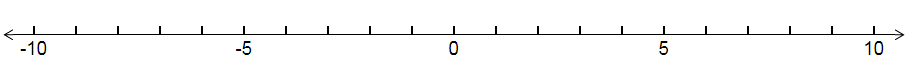 24.25.26.  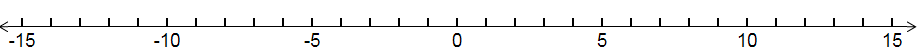 27.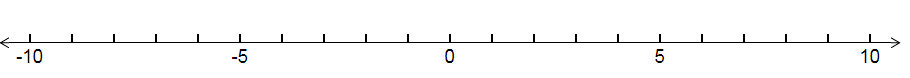 28.29.30.31.32.33.34.35.36.